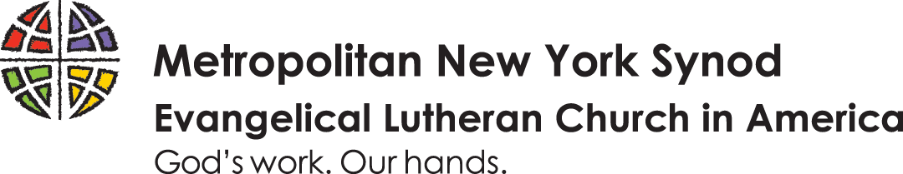 Vision For Ministry Essay AssignmentIn order to be “Set Apart” as a Synodically Rostered Deacon, you will need to have a “Letter of Call.”  This Letter of Call comes from the congregation where you will be doing your ministry.  It describes in detail what that ministry will be and how it will be accomplished.So, considering your personality style, your gifts for ministry and the needs, and opportunities, of your ministry setting, describe your vision.  How will you proclaim God’s word and engage in servanthood ministry, in your envisioned call as a Synodical Deacon?Submit completed essays by the due date, December 31st, as per the directions on your candidacy and intern checklist.